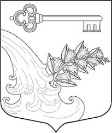 АДМИНИСТРАЦИЯ УЛЬЯНОВСКОГО ГОРОДСКОГО ПОСЕЛЕНИЯ ТОСНЕНСКОГО РАЙОНА ЛЕНИНГРАДСКОЙ ОБЛАСТИПОСТАНОВЛЕНИЕОб утверждении размера средней рыночной стоимостиодного  квадратного метра общей площади жилья  по муниципальному образованию Ульяновское городское поселение Тосненского района  Ленинградской области на  4  квартал 2017 года        Во исполнение распоряжения Правительства Ленинградской области от 11.12.2007 года № 536-р «О полномочиях при определении средней рыночной стоимости одного квадратного метра общей площади жилья по муниципальным образованиям Ленинградской области для расчета размера субсидий, предоставляемых за счет средств областного бюджета  Ленинградской области на строительство (приобретение) жилья», руководствуясь Методическими рекомендациями по определению норматива стоимости одного квадратного метра общей площади жилья в муниципальных образованиях Ленинградской области и стоимости одного квадратного метра общей площади жилья в сельской местности Ленинградской области, утвержденными распоряжением комитета по строительству Ленинградской области от 04.12.2015 № 552 «О мерах по обеспечению осуществления полномочий комитета по строительству Ленинградской области по расчету размера субсидий и социальных выплат, предоставляемых за счет средств областного бюджета Ленинградской области в рамках реализации на территории Ленинградской области федеральных целевых программ и государственных программ Ленинградской области, руководствуясь Приказом Министерства строительства и жилищно-коммунального хозяйства Российской Федерации от 26.09.2017 года № 1257/пр «О показателях средней рыночной стоимости одного квадратного метра общей площади жилого помещения по субъектам Российской Федерации на 4 квартал 2017 года», учитывая  отсутствие данных для расчета средней рыночной стоимости одного квадратного метра общей площади жилья на территории Ульяновского городского поселения Тосненского района Ленинградской области на 4 квартал 2017 годаПОСТАНОВЛЯЮ:	1. Применить для расчета средней рыночной стоимости одного квадратного метра общей площади жилья на территории Ульяновского городского поселения Тосненского района Ленинградской области на 4 квартал 2017 года, показатели Никольского городского поселения Тосненского района Ленинградской области, аналогичного Ульяновскому городскому поселению по типу поселения и по численности.	2. Определить размер средней рыночной стоимости одного квадратного метра общей площади жилья по муниципальному образованию Ульяновское  городское  поселение Тосненского района Ленинградской области в размере  52 878 рублей (согласно приложениям  № 1, № 2).	3. Утвердить на 4 квартал 2017 года размер средней рыночной  стоимости одного квадратного метра общей площади  жилья по муниципальному образованию Ульяновское  городское  поселение Тосненского района Ленинградской области в целях определения размеров субсидий и социальных выплат, предоставляемых за счет средств областного бюджета Ленинградской области в рамках реализации на территории Ленинградской области федеральных целевых программ и государственных программ Ленинградской области в размере 43 099 рублей.	4. Направить постановление администрации с приложениями и исходные данные в отдел жилищной политики администрации муниципального образования Тосненский район Ленинградской области.	5. Опубликовать настоящее постановление на официальном сайте администрации Ульяновского городского поселения Тосненского района Ленинградской области и в сетевом издании «ЛЕНОБЛИНФОРМ».	6. Контроль за исполнением данного постановления оставляю за собой.Глава администрации                                                             К.И. КамалетдиновПриложение № 1 к постановлению администрацииУльяновского городского поселенияТосненского района Ленинградской области от 17.11.2017 № 404    Расчет средней рыночной стоимости одного квадратного метра общей стоимости жилья по муниципальному образованию Ульяновское городское поселение Тосненского районаЛенинградской области на 4 квартал 2017 годаСр квм = ( Ст дог х 0,92 +Ст кред х 0,92 + Ст.стат + Ст строй): 4Ср ст квм = Ср квм х К дефлК дефл на 4 квартал 2017 года = 100,9 %          Учитывая  отсутствие данных для определения средней рыночной стоимости одного квадратного метра общей площади жилья на территории Ульяновского городского поселения Тосненского района Ленинградской области на 4 квартал 2017 год, применяем для определения средней рыночной стоимости одного квадратного метра общей площади жилья на территории Ульяновского городского поселения Тосненского района Ленинградской области, показатели Никольского городского поселения Тосненского района Ленинградской области, аналогичного Ульяновскому городскому поселению по типу поселения и по численности.1.    Ст_дог – 53 306 руб.2.    Ст_стат – 52 919 руб.3.    Ст_строй -  59 317 руб.4.    Ст_кред – 52 549 руб.5.	Среднее значение 1 кв. м. общей площади жилья:                  53 306 х 0,92 + 52 549 + 52 919 + 59 317Ср_квм   -  ------------------------------------------------------------- = 52 406 руб.                                                             46.	Показатель средней рыночной стоимости одного квадратного метра общей площади жилья:      Ср ст кв.м = 52 406 х 100,9/100 = 52 878 руб.Приложение № 2 к постановлению  администрации Ульяновского городского поселения Тосненского района Ленинградской области от 17.11.2017 № 404Показатели средней рыночной стоимости одного квадратного метра общей площади жилья на территории муниципального образования Ульяновское городское поселение Тосненского района Ленинградской области в 4 квартале 2017 года17.11.2017№404Наименование муниципального образования поселенияНаименование реквизитов постановления главы муниципального образования поселения об утверждении средней рыночной стоимости одного квадратного метра общей площади жильяПоказатель средней рыночной стоимости одного квадратного метра общей площади жилья (Ср_ст_квм)Ст_догСт_кредСт_статСт_стройУльяновское городское поселение Тосненского района Ленинградской области52 87853 30652 54952 91959 317